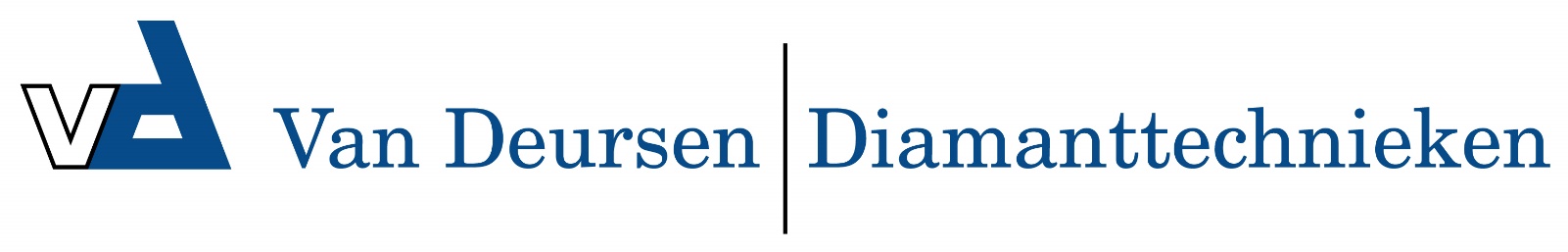 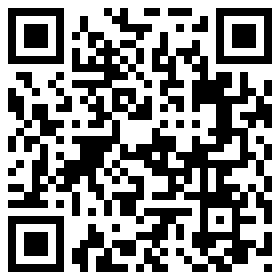 Rubber rol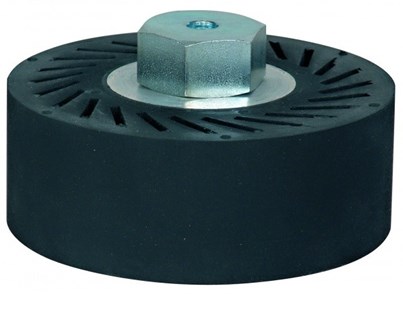 Rubber rol voor diamant band.179BUPNA  H=38 mm